Job VacancyCleaner2 hours a week on Friday (3.30-5.30pm)plus occasional relief coverWe are seeking a friendly, practical person to carry out cleaning duties at Newbrough C of E Primary SchoolSalary: £9 per hourPlease contact school for more details.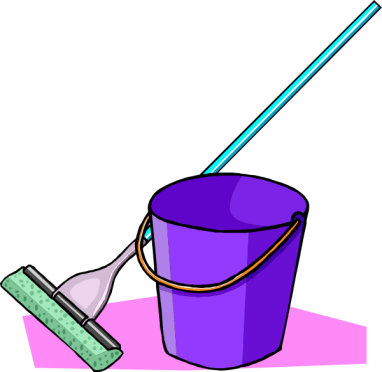 